Soru 1 A) -16
B) -18
C) 0
D) 12
E) 14

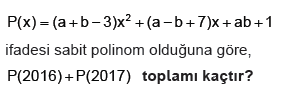 Soru 2 A) -2
B) 0
C) 1
D) 2
E) -1

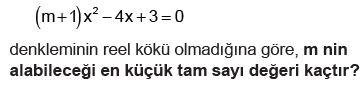 Soru 3 A) 12
B) 9
C) 7
D) 5
E) 2

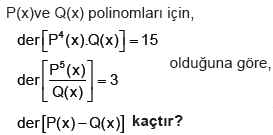 Soru 4 A) 
B) 
C) 
D) 
E) 

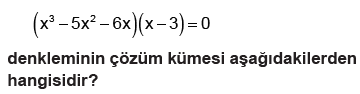 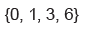 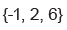 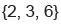 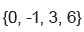 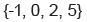 Soru 5 A) -1+i
B) 1+i
C) 2+i
D) -2+i
E) i

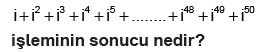 Soru 6 A) 24
B) 20
C) 18
D) 15
E) 12

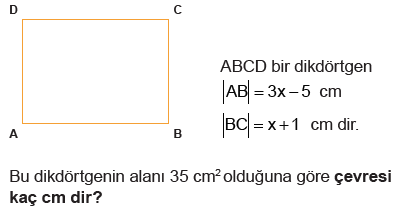 Soru 7 A) 
B) 
C) 
D) 
E) 

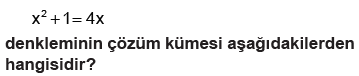 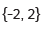 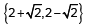 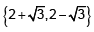 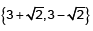 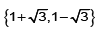 Soru 8 A) -12
B) 17
C) -10
D) -6
E) 12

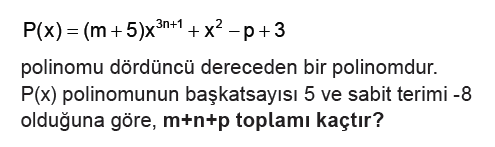 Soru 9 A) 1
B) 2
C) 3
D) 4
E) 5

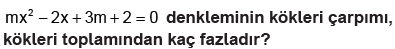 Soru 10 A) -2
B) -1
C) 0
D) 1
E) 2

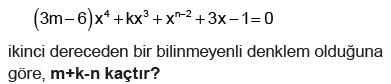 Soru 11 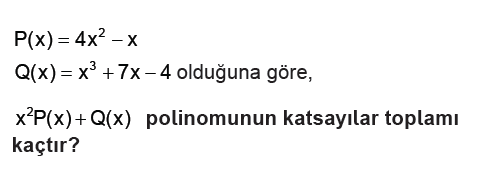 A) 11
B) 9
C) 7
D) 5
E) 3

Soru 12 A) 15
B) 14
C) 13
D) 12
E) 11

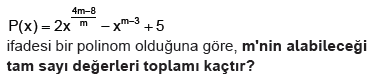 Soru 13 A) -2
B) 0
C) 3
D) 6
E) 8

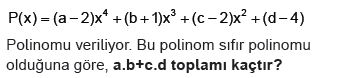 Soru 14 A) 
B) 
C) 
D) 
E) 

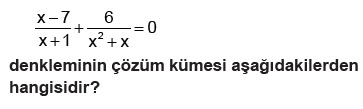 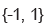 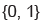 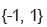 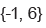 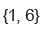 Soru 15 A) 0
B) -2
C) -1
D) 1
E) 2

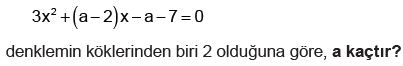 Soru 16 A) - 15
B) - 12
C) - 10
D) - 8
E) - 7

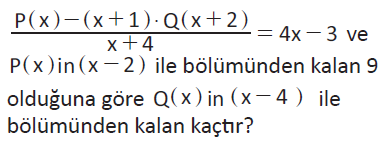 Soru 17 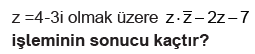 A) 10+6i
B) 9-7i
C) 16-12i
D) 18-13i
E) 21-21i
Soru 18\(\ ifadesinin değeri aşağıdakilerden hangisidir?A) 13
B) 14
C) 15
D) 16
E) 17
Soru 19 A) - 12
B) - 9
C) - 6
D) 0
E) 4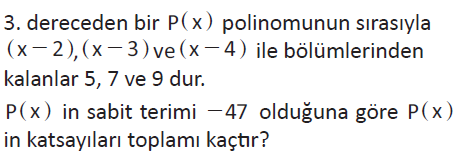 Soru 20 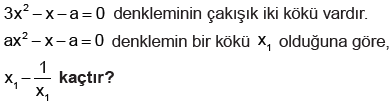 A) 6
B) -1
C) 
D) 
E) -12

CEVAPLAR: 1-B    2-C    3-C    4-D    5-A    6-A    7-C    8-E    9-C    10-A    11-C    12-D    13-D    14-E    15-C    16-E    17-A    18-B    19-B    20-E    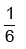 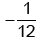 